Vorbereitungsplan Winter 2018SG TSV/FSC Franken Neustadt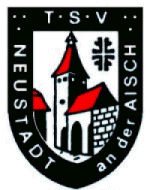 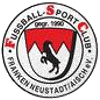 DatumVeranstaltungSamstag, 3. FebruarHallenturnier in EmskirchenFreitag, 9. Februar Training, 18:30 UhrSamstag, 10. FebruarSG TSV/FSC  – TV Dietenhofen, 14:30 UhrMittwoch, 14. FebruarTraining, 19 UhrFreitag, 16. FebruarTraining, 18:30 UhrSonntag, 18. FebruarSG TSV/FSC  – SC Oberreichenbach, 14:30 UhrDienstag, 20. FebruarTraining, 19 UhrFreitag, 23. FebruarTraining, 18:30 UhrSamstag, 24. FebruarSG TSV/FSC – SpVgg Uehlfeld, 14:30 UhrDienstag, 27. FebruarTraining, 19 UhrFreitag, 2. MärzTraining, 18:30 Uhr Sonntag, 4. MärzSG TSV/FSC – DTV Diespeck, 15 UhrDienstag, 6. MärzTraining, 19 UhrFreitag, 9. MärzTraining, 18:30 UhrSonntag, 11. MärzPokalspiel:SG TSV/FSC – SV Losaurach, 15 UhrSonntag, 18. März1. Punktspiel:FC Oberndorf – SG TSV/FSC, 15 Uhr